								Załącznik nr 1FORMULARZ OFERTY  ................................................                                                                          (oznaczenie Wykonawcy)			Szkoła Podstawowa nr 1ul. Szymanowskiego 868-200 ŻarySkładając ofertę w postępowaniu na wybór Wykonawcy przedmiotu zamówienia – wykonanie i dostawa mebli na stołówkę szkolną i do świetlicy szkolnej.Cena oferty:ogółem brutto:............................................................................................................... zł,(słownie złotych:........................................................................................................................)podatek VAT:………………………………………………................................................. zł,(słownie złotych:........................................................................................................................)ogółem netto:............................................................................................................... zł,(słownie złotych:........................................................................................................................)Oświadczamy, że wyżej podane ceny jednostkowe i całkowite uwzględniają wszelkie koszty związane z wykonaniem przedmiotu zamówienia.Oświadczamy, że zapoznaliśmy się z treścią zapytania ofertowego, w tym opisem przedmiotu zamówienia i nie wnosimy do niej zastrzeżeń oraz zdobyliśmy konieczne informacje do przygotowania oferty.Oświadczamy, że uważamy się za związanych niniejszą ofertą przez okres 30 dni od upływu terminu do składania ofert.Oświadczamy, że zobowiązujemy się w przypadku wyboru naszej oferty do zawarcia umowy na wyżej wymienionych warunkach w miejscu i terminie wyznaczonym przez Zamawiającego. Załącznikami do niniejszej oferty są:..........................................................................................................................................................................................................................................................................................................................................................................................................................................................................................................................................................................................................................................................................................Podpisano...........................................................(Wykonawca / Upoważniony              przedstawiciel)…………………………………………(adres, dnia )Lp.Nazwa produktuIlośćWymiarCena jednostkowa nettoCena jednostkowa bruttoWartość brutto1.Dobre krzesło Classic rozmir 6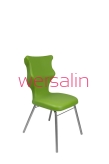 4062.Dobre krzesło classic rozmiar 6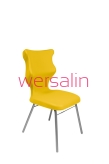 4063.Dobre krzesło classic rozmiar 6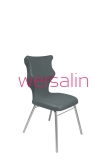 2064.Stół BASIA 180 x 80 Kolor stelaża: ALU 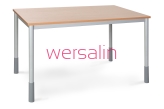 1565.Krzesło BARBARA EN classic, wysokość krzesła: 6 Kolor siedziska: jasno niebieski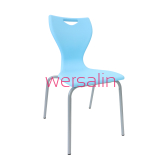 666.Krzesło BARBARA EN classic wysokość krzesła: 6 Kolor siedziska: pomarańczowy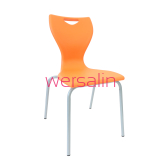 667.Krzesło BARBARA EN classic wysokość krzesła: 6 Kolor siedziska:zielony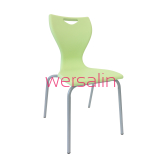 668.Krzesło BARBARA EN classicwysokość krzesła: 5 Kolor siedziska: popielaty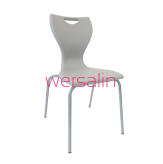 659.Krzesło BARBARA EN classicwysokość krzesła: 5 Kolor siedziska: czerwony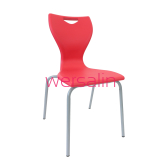 6510.Stół BASIA 120 x 80 Kolor stelaża: Niebieski 211.Stół BASIA 120 x 80 Kolor stelaża: Zielony212.Stół półokragły 120x60x75 Kolor stelaża stołu: Niebieski Regulacja wysokości: Dopłata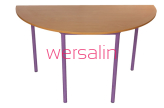 213.Stół półokragły 120x60x75 Kolor stelaża stołu: Zielony Regulacja wysokości: Dopłata2RAZEM: